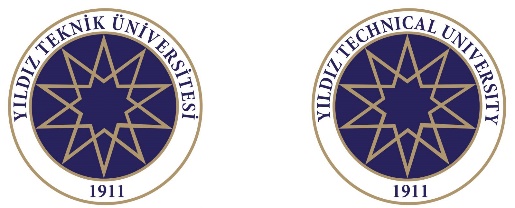 REPUBLIC OF TURKEYYILDIZ TECHNICAL UNIVERSITYFACULTY OF ELECTRICAL-ELECTRONICS ENGINEERINGDEPARTMENT OF CONTROL AND AUTOMATION ENGINEERINGGRADUATION PROJECTTITLE OF GRADUATION PROJECTAdvisor: Prof. Dr. Name SURNAMEStudent number - Name SURNAMEStudent number - Name SURNAMEStudent number - Name SURNAMEIstanbul, 2021T.C.YILDIZ TECHNICAL UNIVERSITYDEPARTMENT OF CONTROL AND AUTOMATION ENGINEERINGDESIGN OF CONTROLLER (Title of the project)A graduation project submitted by _____________________, _____________________, _____________________ (student names) in partial fulfillment of the requirements for the degree of bachelor is approved by the committee on 06.06.2021 in Department of Control and Automation Engineering, Faculty of Electrical and Electronics Engineering.Examining CommitteeProf. Dr. Şeref Naci ENGİN (advisor name)Yıldız Technical University                                                            _____________________Prof. Dr. Şeref Naci ENGİN (examining committee member1)Yıldız Technical University                                                            _____________________Prof. Dr. Şeref Naci ENGİN (examining committee member2)Yıldız Technical University                                                            _____________________This project is supported by TÜBİTAK BİDEB 2209A / 2209B. (This part will be filled only for projects that have received support from TUBITAK.)	I hereby declare that I have obtained the required legal permissions during data collection and exploitation procedures, that I have made the in-text citations and cited the references properly, that I haven’t falsified and/or fabricated research data and results of the study and that I have abided by the principles of the scientific research and ethics during my graduation project under the title of Design of Controller(title of graduation project) supervised by my advisor, Prof. Dr. Şeref Naci ENGİN (advisor name). In the case of a discovery of false statement, I am to acknowledge any legal consequence.Kurt MAXWELL	(Student 1)İmzaKurt MAXWELL	(Student 2)İmzaKurt MAXWELL	(Student 3)İmzaABSTRACTJune, 2021 Name SURNAME, Name SURNAME and Name SURNAMEÖNSÖZBitirme çalışmanızın önsözünü Türkçe yazınız. TÜBİTAK veya farklı kurumlardan proje desteği alan öğrenciler bu kısım içerisinde kuruma teşekkür ediniz.Haziran, 2021 İsim SOYİSİM, İsim SOYİSİM ve İsim SOYİSİMCONTENTABSTRACT	ivÖNSÖZ	vCONTENT	1LIST OF SYMBOLS	3LIST OF ABBREVIATIONS	4LIST OF FIGURES	5LIST OF TABLES	6ABSTRACT	7ÖZET	8SECTION 1	91. INTRODUCTION	91.1	Literature Survey	91.2	Objective of Study	9SECTION 2	102. YILDIZ TECHNICAL UNIVERSITY	102.1	History (Subsection)	102.2	Faculties (Subsection)	112.2.1	Subsubsection	122.2.2	Subsubsection	122.2.3	Subsubsection	13SECTION 3	143. PROJE TASARIMINDA GÖZ ÖNÜNEN ALINAN GERÇEKÇİ KISITLAR VE KOŞULLAR	14SECTION 4	154. RESULTS AND DISCUSSIONS	15SECTION 5	165. WRITING RULES	165.1	Writing	165.2	Punctuation	165.3	Citing	165.4	Figures	175.5	Tables	175.6	Equations	18REFERENCES	19APPENDIX-A	20A- THEOREM AND PROFF	20APPENDIX-B	21B- MATLAB CODESRESUME	21LIST OF SYMBOLSAi		Activities of Daily LifeC		Alternate Step TestC		Body Mass IndexSelect Lists Style from the style tab for icons. While preparing the Symbol List, put blanks after the symbol by pressing the TAB key as stated above and write the description after this space.LIST OF ABBREVIATIONSADL		Activities of Daily LifeAST		 Step TestBMI		Body Mass IndexCSFT		Cross Step moving on Four StopsDBN		Dynamic Bayesian NetworksDFRAC 	Demura’s Fall Risk Assessment ChartEMG		ElectromyographyFEUP		Faculdade de Engenharia da Universidade do PortoFPRI		Fall Prediction and Risk IndexFor abbreviations, select Lists Style from the style tab. While preparing the abbreviation list, press the TAB key after the abbreviation name as stated above, and leave a space and write the explanation after this space.LIST OF FIGURES PageFigure 2.1: General view of the campus	10Figure 2.2: General view of the campus	12In order to add text to the bottom of the figures, right click on the figure. From the options opened with a right click, the option "Add caption" is selected. By selecting "Label: Figure" in the menu that opens, the necessary explanation for the figure is written and added. Make sure that the figure numbers are in the form of Figure Chapter Number.Subtitle Number. After adding all the figures or updating the figure texts in the content, right-click on the Figure List table and select "Update Field" and "Update entire table" to refresh the table.LIST OF TABLESPageTable 2.1 Example Table Format	13In order to add text to the top of the charts, right click on the shape. Select "Add Caption" from the options opened with a right click. By choosing “Label: Chart” in the menu that opens, the necessary explanation for the table is written and added. Make sure that the table numbers are in the form of Table ChapterNumber.SubtitleNumber (If the Table label does not exist, a new label is added, in the Format tab, the ordering is adjusted according to the chapter number). After adding all tables or updating the table texts in the content, right-click on the Table List table and select “Update Field” and “Update entire table” to refresh the table.ABSTRACTTITLE OF GRADUATION PROJECTName SURNAME, Name SURNAME and Name SURNAMEDepartment of Control and Automation Engineering Graduation ProjectAdvisor: Prof. Dr. Xaaa XXXXThe word “smart” has been exercised in various fields. And it is widely accepted to mean intelligence. Smart home service, one of the typical emerging technologies in the IoT era. It has changed house equipment into being more intelligent, remote controllable, and interconnected. However, smart homes are still considered as a concepts in certain aspects. In addition, controllability of a smart home may differ according to users need. As number of smart home users are increasing in recent years and purposed solutions are diversifying, providing safe, useful solutions are getting more critical. In this project we are purposing a user friendly smart environment monitoring solution. This automation system can be designed by low power using components such as ESP32. This module has advantage for infused Wifi and bluetooth modules which lowers the connection costs by elimination of using external Wifi or bluetooth module. We will consider to use Wifi module more due to higher data transfer rate than bluetooth. In this project, we are proposing a dynamic system to control and monitor electronic sensors using a real time monitor and control platform, ubidots, which can be adapted easily home environment. This system can effectively reduce energy waste, increase habitant comfort and create more useful areas for peope who needs special care. By using ESP32 in this project, we can monitor the light, sound, temprature, humity, some toxic gas amount such as methane and carbon monoxide. This values can be viewed through mobile devices as well as web based cloud solution. The system is relatively inexpensive, easy to use and versatile for different environment. If the environment requires new measurements and actions, users can easily create basic events without programming knowledge.Keywords: IOT, sensors, wireless communication, smart environment, smart designDo not forget to put blanks after the comma between the keywords.YILDIZ TECHNICAL UNIVERSITYDEPARTMENT OF CONTROL AND AUTOMATION ENGINEERINGÖZETBİTİRME PROJESİ BAŞLIĞIİsim SOYİSİM, İsim SOYİSİM, İsim SOYİSİMKontrol ve Otomasyon Mühendisliği Bölümü Bitirme ÇalışmasıDanışman: Prof. Dr. Xaaa XXXX"Akıllı" kelimesi çeşitli alanlarda kullanılmıştır. Ve zeka anlamına geldiği yaygın olarak kabul edilmektedir. IoT çağında ortaya çıkan tipik teknolojilerden biri olan akıllı ev hizmetidir. Ev ekipmanını daha akıllı, uzaktan kontrol edilebilir ve birbirine bağlı hale getirilmiştir. Ancak akıllı evler hala konsept bir kavram olarak değerlendirilmektedir. Ayrıca akıllı bir evin kontrol edilebilirliği kullanıcının ihtiyacına göre farklılık gösterebilir. Son yıllarda akıllı ev kullanıcılarının sayısı artarken ve amaca yönelik çözümler çeşitlenirken, güvenli, kullanışlı çözümler sunmak daha da kritik hale gelmektedir. Bu projede, kullanıcı dostu bir akıllı ortam izleme çözümü hedefliyoruz. Bu otomasyon sistemi, ESP32 gibi bileşenler kullanılarak düşük güçle tasarlanabilir. Bu modül, harici Wifi veya bluetooth modülünün kullanılmasını ortadan kaldırarak bağlantı maliyetlerini düşüren sistemde hali hazırda bulunan Wifi ve bluetooth modüllerini içerir. Bluetooth'tan daha yüksek veri aktarım hızı nedeniyle Wifi modülü kullanılacaktır. Bu projede, ev ortamına kolayca adapte edilebilen gerçek zamanlı bir izleme ve kontrol platformu olan Ubidots kullanarak elektronik sensörleri kontrol etmek ve izlemek için dinamik bir sistem öneriyoruz. Bu sistem, enerji israfını etkili bir şekilde azaltabilir, insan konforunu artırabilir ve özel bakıma ihtiyacı olan insanlar için daha kullanışlı alanlar yaratabilir. Bu projede ESP32 kullanarak ışığı, sesi, sıcaklığı, nemi, metan ve karbon monoksit gibi bazı toksik gaz miktarları takip edebilir. Bu değerler, mobil cihazların yanı sıra web tabanlı bulut çözümü üzerinden de görüntülenebilir. Sistem nispeten ucuz, kullanımı kolay ve farklı ortamlar için çok yönlüdür. Ortam yeni ölçümler ve eylemler gerektiriyorsa, kullanıcılar programlama bilgisi olmadan kolayca temel olaylar oluşturabilir.Anahtar Kelimeler: IOT, sensörler, kablosuz iletişim, akıllı çevre, akıllı ortam tasarımıYILDIZ TEKNİK ÜNİVERSİTESİ KONTROL VE OTOMASYON MÜHENDİSLİĞİ BÖLÜMÜ SECTION 1INTRODUCTIONLiterature SurveyA detailed literature survey will be explained in this section. The literature should be well studied and previous studies should be handled carefully. You should include references and citations from similar works in your graduation project.Objective of StudyThe objective of the graduation study will be briefly explained.Total length of Section 1 will not exceed 20 pages.The explanations below are valid for all sections.The title of section (SECTION 1) style should be selected as section_principal. Numbers should not be written in front of this heading in the table of contents and at the beginning of the section.Heading (INTRODUCTION) style Heading 1 style should be selected. Numbers should not be written in front of this heading in the table of contents and at the beginning of the section.Sub-section (1.1 Literature Survey) style Heading 2 style should be selected.If there is a need for numbers in the titles, do not forget to correct the numbers and the title text as “Bold”. Put blank before headings.SECTION 2YILDIZ TECHNICAL UNIVERSITYThe second part is given to you as an example for spelling rules. In this section, the methods you used in your study will be explained clearly. The software codes you use and all kinds of microprocessors, sensors, cards, development platforms, etc. The catalog information about the subject will not be included in the graduation project, but will be included in the appendices. The number of sections can be increased according to the content of the graduation project. In order to show the number of pages too much, no more space will be left than necessary, accordingly, the relevant figures will be added to the following page if necessary.By selecting all content texts, line spacing options should be made Before: 6nk After: 6nk and Line Spacing: 1.5 lines. In figure texts, Line Spacing will be:1.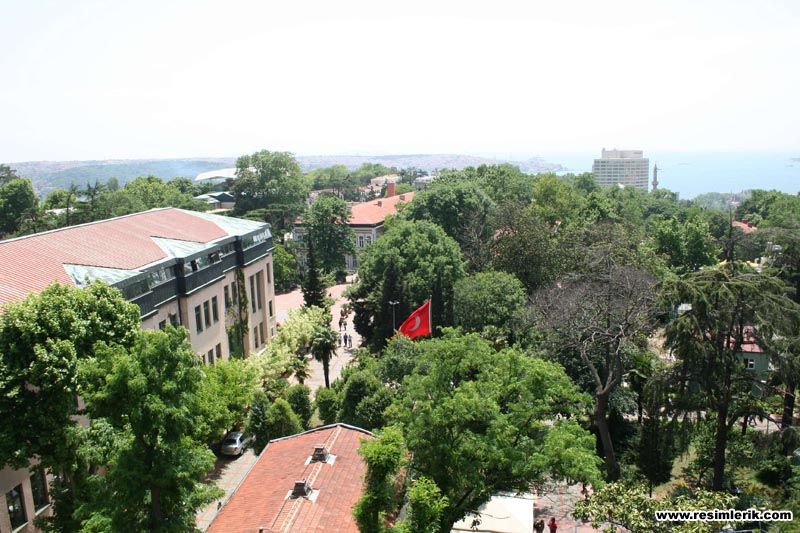 Figure 2.1: General view of the campusHistory (Subsection)Yıldız Technical University is one of the seven government universities situated in İstanbul besides being the 3rd oldest university of Turkey with its history dating back to 1911. It is regarded as one of the best universities in the country as well. Our university has 10 Faculties, 2 Institutes, the Vocational School of Higher Education, the Vocational School for National Palaces and Historical Buildings, the Vocational School for Foreign Languages and more than 25,000 students. The Istanbul State Engineering and Architectural Academy and affiliated schools of engineering and the related faculties and departments of the Kocaeli State Engineering and Architecture Academy and the Kocaeli Vocational School were merged to form Yıldız University with decree law no.41 dated 20 June 1982 and Law no. 2809 dated 30 March 1982 which accepted the decree law with changes.The new university incorporated the departments of Science-Literature and Engineering, the Vocational School in Kocaeli, a Science Institute, a Social Sciences Institute and the Foreign Languages, Atatürk Principles and the History of Revolution, Turkish Language, Physical Education and Fine Arts departments affiliated with the Rectorate. Yıldız Technical University is one of the seven government universities situated in ˙Istanbul besides being the 3rd oldest university of Turkey with its history dating back to 1911.It is regarded as one of the best universities in the country as well .When citing references, as seen above, a space should be placed after the sentence ends. Be careful to start from the headlines at the beginning of the page. For example, after deleting this text, the title at the bottom should be brought to the beginning of the new page.Citations should be made by selecting Add Citation>Add new source from the References menu. Include resources in IEEE format.Faculties (Subsection)Yıldız Technical University is one of the seven government universities situated in İstanbul besides being the 3rd oldest university of Turkey with its history dating back to 1911. It is regarded as one of the best universities in the country as well. Our university has 10 Faculties, 2 Institutes, the Vocational School of Higher Education, the Vocational School for National Palaces and Historical Buildings, the Vocational School for Foreign Languages and more than 25,000 students. SubsubsectionYıldız Technical University is one of the seven government universities situated in İstanbul besides being the 3rd oldest university of Turkey with its history dating back to 1911. It is regarded as one of the best universities in the country as well. Our university has 10 Faculties, 2 Institutes, the Vocational School of Higher Education, the Vocational School for National Palaces and Historical Buildings, the Vocational School for Foreign Languages and more than 25,000 students. 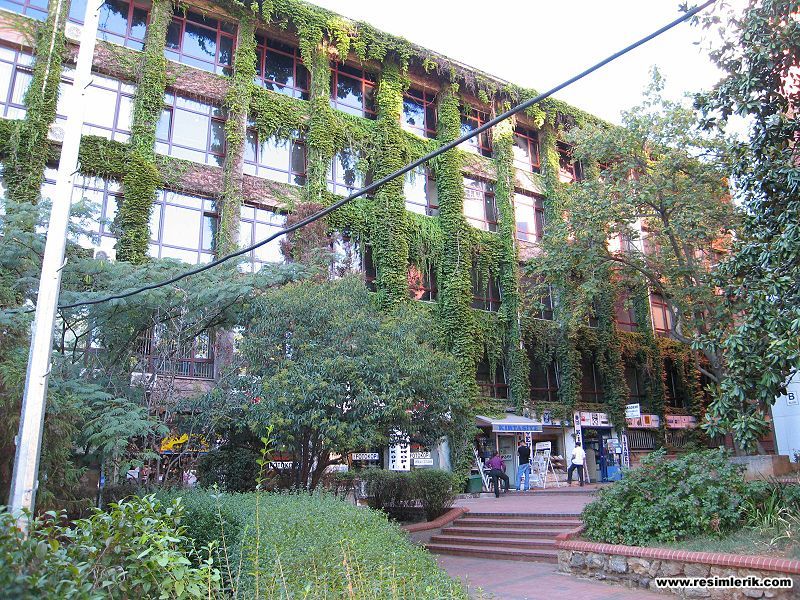 Figure 2.2: General view of the campusSubsubsectionYıldız Technical University is one of the seven government universities situated in İstanbul besides being the 3rd oldest university of Turkey with its history dating back to 1911. It is regarded as one of the best universities in the country as well. 		(2.1)					(2.2)		(2.3)	(2.4)	 (2.5)Do not include equations as figures or text. Add by selecting Equation from the Insert menu. Write the equation numbers as SectionNumber.EquationNumber in parentheses as seen above. If you select the equation and the number of the equation justified and leave 1 TAB space between them, the equation will be fully left justified and its number will be fully right justified. Do not forget to refer to equation numbers in the text.SubsubsectionNumber of student number in departments is given in Table 1.1. Make sure that the table numbers are in the form of Table ChapterNumber.SubtitleNumber (If the Table label does not exist, a new label is added, in the Format tab, the ordering is adjusted according to the chapter number).Table 2. Example Table FormatSECTION 3REALISTIC LIMITS, CONDITIONS AND CONSTRAINS TAKEN INTO CONSIDERATION IN THE DESIGN OF THE PROJECTThe study, research, and system design should examine the project's applicability and the real-life conditions and limits, and also the benefits and drawbacks, among other things.Any risk to the environment or individuals must be considered in the system's design. It must guard against dangers like as fire, leakage, and explosion. The chosen devices, their use, and the potential risks while dealing with, for example, electrical, magnetic, and electromechanical systems, as well as flame and gas sensors utilized in the system, must be considered.The initiative provides a safe and healthy habitat for both animals and humans.The primary goal of system design is to provide safer facilities. However, the number of security personnel could be reduced.The system's security is ensured by updated software that will be issued for the purpose of error elimination and steady operation. It also contains an automatic updating system. In this project, the communication protocol 802.11g was used. The acquisition card ESP8266 was employed and FCC, CE, and TELEC commissions certify it.Some key aspects to consider when studying, designing, and writing the final thesis, as well as when evaluating the submitted work, are:SECTION 4RESULTS AND DISCUSSIONSThe results obtained in the study will be given in this section.SECTION 5WRITING RULESWritingThe graduation project should be written in passive sentences. For example, expressions such as “is obtained”, “is observed” and “is designed” should be used instead of expressions such as “I have obtained”, “I observed”, “I designed”.The written language should be as simple as possible, technically focused and easy to understand. Long complex sentences should be avoided. Instead, short and clear sentences should be formed with the same meaning.PunctuationDot, comma, semicolon, colon, exclamation point and question mark are written adjacent to the word that precedes it and separately from the word that follows it.In punctuation marks, quotation marks, single quotation marks, parentheses, square brackets and curly brackets are written adjacent to the text they surround and separate from the outside text.Separator is written adjacent to both the word and the suffix.When referencing a specific section, figure, table or equation in the text, an appendix is written by placing a separator after the number. For example, it is used as “the block diagram of the system is given in Figure 4.2”, “this is obtained by combining equations (3.2) and (3.4)” and “as discussed in detail in Chapter 3”.CitingAnother important point in graduation project writing is to cite the necessary and sufficient amount of citations. Not making enough references means owning someone else's opinion and is against ethical rules. For example, if a block diagram that describes the problem in the study very well is in another work in the literature and this figure will be added to the text, the figure text should be written in a way that includes references as “Figure 2.4 The problem aimed to be solved with the proposed system [8]”. If there is a determination taken from the literature in the sentence used, “According to a study conducted in 2013, only 15% of hospitals in Turkey are equipped with this type of medical equipment [15].” As in the example, the reference number is referred to at the end of the quoted sentence before the period. References to the sentence are written after the last word of the sentence, before the period, separately from the word and adjacent to the point.Figures‘Figure’ number and description of the figure are written under the figure.Figure number M is written as M.N, section number N and the order of the figure within the section. For example, figure 7 of chapter 1 is numbered "1.7".Figure caption should be written with a space of one character after the number, and only the first letter of the first word should be written in capital letters and the other words should be written in lowercase.In figures taken exactly from another source, reference is made to the relevant source at the end of the figure caption.TablesThe table must be centered on the page.'Table' the number of the chart and the explanation of the chart are written on the top line of the chart.The table number is written as M.N with M being the section number and N being the order of the figure within the section. For example, chart 5 of chapter 2 is “2.5.” is numbered.In the table caption, only the first letter of the first word should be written in capital letters and the other words should be written in lowercase letters, leaving a space of one character after the number.In tablees taken exactly from another source, reference is made to the relevant source at the end of the table caption.EquationsThe equation number is written in parentheses, M is the section number and N is the order of the figure in the section (M.N) at the end of the line.REFERENCESIf you add numbered citations in the text with the Add citation menu, if you right-click on the source table above and select Update field, all sources will be listed. After the table is updated, select the text in the table and choose the style of the Bibliography.APPENDIX-ATHEOREM AND PROFFIf you don't have any attachments, you can delete this section.APPENDIX-BMATLAB CODESRESUME1. STUDENT PERSONAL INFORMATIONEDUCATION STATUSJOB EXPERIENCES (If you do not have information about this field, delete it.)PUBLICATIONSArticles (If you do not have information about this field, delete it.)Proceedings (If you do not have information about this field, delete it.)Books (If you do not have information about this field, delete it.)Projects (If you do not have information about this field, delete it.)Awards (If you do not have information about this field, delete it.)2. STUDENT PERSONAL INFORMATIONEDUCATION STATUSJOB EXPERIENCES (If you do not have information about this field, delete it.)PUCLICATIONSArticles (If you do not have information about this field, delete it.)Proceedings (If you do not have information about this field, delete it.)Books (If you do not have information about this field, delete it.)Projects (If you do not have information about this field, delete it.)Awards (If you do not have information about this field, delete it.)3. STUDENT PERSONAL INFORMATIONEDUCATION STATUSJOB EXPERIENCES (If you do not have information about this field, delete it.)PUBLICATIONSArticles (If you do not have information about this field, delete it.)Proceedings (If you do not have information about this field, delete it.)Books (If you do not have information about this field, delete it.)Projects (If you do not have information about this field, delete it.)Awards (If you do not have information about this field, delete it.)DEPARTMENTSNUMBER OF STUDENTCOMPUTER ENGINEERING1ENVIRONMENTAL ENGINEERING4ELECTRICAL ENGINEERING4INDUSTRIAL ENGINEERING2PHYSICS3CIVIL ENGINEERING4CHEMISTRY8MECHANICAL ENGINEERING5MATHS7Phisical limitations, constraints and boundariesSome limits, such as mechanical, electrical, and magnetic restraints. Friction, saturation, hysteresis, and other factors must be considered.Working space, trajectory, barriers, terrain, platforms, and other restrictions.Engineering norms and standardsTo design the project, important regulations, norms and standards must be considered. In the case of simulated work, real-world implementation difficulties should be addressed.Economic aspectsInformation about how this study may benefit the community or country.Detailed information on the list of components and equipment, as well as costs, in order to establish a total budget.Environmental aspectsInformation about how the designed system may contribute to the community or country considering this aspect.SustainabilityInformation regarding how the intended system may benefit the community or country in this regard.ManufacturabilityInformation regarding how the intended system may benefit the community or country in this regard.Health aspectsInformation regarding how the intended system may benefit the community or country in this regard.I can state unequivocally that no human or animal was harmed throughout the course of this study.Security aspectsInformation regarding how the intended system may benefit the community or country in this regard.Ethical aspectsI hereby declare that I obtained the necessary legal permissions during data collection and exploitation procedures, that I properly cited the references and made in-text citations, that I did not falsify and/or fabricate research data and study results, and that I abided by scientific research and ethics principles.[1] E. Aysu, «Yıldız Teknik Üniversitesi,» %1 içinde Şehir Planlamasında Yoğunluk, İstanbul, Yıldız Üniversitesi Yayınları, 2011, p. 214.[2] H. Sarbanoğlu, «Yazılım Krizi SSADM,» Harita Dergisi, no. 109, pp. 70-93, 1988. [3] M. v. L. Y. Isdale, «An Object Modelling Framework for Geographic Information,» %1 içinde ISPRS XVII, Washington, 2-14 August 1992. Name SURNAME :Birth Place and Date:Foreign Language:E-mail:DegreeFieldSchool/UniversityGraduation YearHigh SchoolYearFirmDuty2010200520021.2.1.2.1.2.1.2.1.2.Name SURNAME :Birth Place and Date:Foreign Language:E-mail:DegreeFieldSchool/UniversityGraduation YearHigh SchoolYearFirmDuty2010200520021.2.1.2.1.2.1.2.1.2.Name SURNAME :Birth Place and Date:Foreign Language:E-mail:DegreeFieldSchool/UniversityGraduation YearHigh SchoolYearFirmDuty2010200520021.2.1.2.1.2.1.2.1.2.